Fare Adjustment Proposal CATA is proposing the following changes to the fare structure. If approved, the new fares would become effective early summer 2022.  			Elimination of Zone 2Two Zone full fare (ages 5 – 59) from $1.25 to $1.00Two Zone half fare from $0.60 to $0.50Two Zone ADA Demand Response fare from $2.50 to $2.00			Dial-A-RideFare off Cape Ann/out of town from $2.50 to $2.00			Mall ShuttleMall shuttle one-way from $3.00 to $2.50Mall Shuttle Senior from $1.50 to $1.25Mall Shuttle Child (5 – 12) from $1.00 to $1.25			Dialysis Bus/Ipswich Medical BusOne way from $2.50 to $2.00Round trip from $5.00 to $4.00Six pack from $25.00 to $20.00			Seasonal ShuttlesIpswich Non-Beach full fare from $1.50 to $1.00Ipswich Non-Beach reduced fare from $0.75 to $0.50Essex Non-Beach full fare from $3.00 to $1.00Essex Non-Beach reduced fare from $1.50 to $0.50A virtual public hearing will be held Wednesday, April 6, 2022 at 6:00pm.https://meet.goto.com/599548517United States: +1 (646) 749-3122, passcode 559 548 517- One-touch: tel:+16467493122,,599548517#Please email comments to customerservice@canntran.com, call 978-283-1886, ext. 102, or mail to CATA, 3 Pond Road, Gloucester, MA 01930.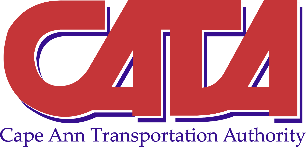 